 8. Bewertungsrunde Ausgezeichnet. FÜR KINDER 2024–2025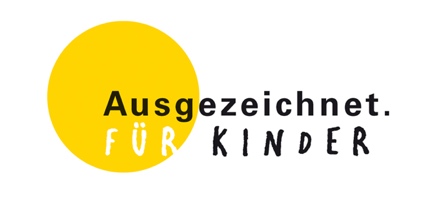 Anlage: Fragebogen Ansprechpartner/in „Kinderkrankenpflegeausbildung“Für die überabeitete Homepage „Ausgezeichnet. FÜR KINDER“ nehmen wir die Kontaktdaten für die Ansprechpartner/in für die Kinderkrankenpflegeausbildung am Haus auf. Wir suchen eine Kontaktperson der Kinderabteilung, die potenzielle Bewerber/-innen für die Ausbildung in der Kinderkrankenpflege (Vertiefung / Spezialisierung) unterstützt und begleitet.Bitte überprüfen Sie, ob die Angaben zu Ihrer Einrichtung auf der Internetseite www.kinderkrankenpflegeausbildung.de aktuell sind und übermitteln Sie uns hierfür folgende Angaben als Ergänzung zu der Checkliste: 1. Die Angaben habe ich überprüft. Sie sind richtig. ja   nein  (bei JA weiter bei 2.)2. Ansprechpartner/-in für die Kinderkankenpflegeausbildung:Name der Einrichtung:	     	Straße: 	     	PLZ + Stadt: 	     	Link (optional): 	     	Ansprechpartner (Name): 	     	Tel.-Nr.: 	     	E-Mail: 	     	Die Angaben dürfen auf der Homepage von „Ausgezeichnet. FÜR KINDER“ / „Kinderkrankenpflegeausbildung“ aufgenommen werden.Darüber hinaus dürfen die Angaben auch auf weiteren Internetseiten der GKinD aufgenommen werden.3. Ansprechpartner, wenn wir Rückfragen haben:Ansprechpartner (Name): 	     	Stadt: 	     	Tel.-Nr.: 	     	E-Mail: 	     	Bitte mailen Sie den ausgefüllten Bogen zusammen mit der Checkliste für die 8. Bewertungsrunde an nicola.lutterbuese@gkind.de